PROPUESTA PARA REALIZACIÓN DEL PROCESO DE PARTICIPACIÓN SOCIAL DEL ESTUDIO DE IMPACTO AMBIENTAL EX ANTE Y PLAN DE MANEJO AMBIENTAL INTELA PLANTA INDUSTRIAL SURFICHA TÉCNIAQuito, Julio 1 del 2015Señor/a [Nombres y Apellidos] [Cargo] [Dirección y Teléfono] Presente De mi consideración: La empresa INTELA INDUSTRIA TEXTIL LATINOAMERICANA CIA. LTDA como proponente y la Secretaría de Ambiente del Distrito Metropolitano de Quito DMQ como Autoridad Ambiental de Aplicación Responsable, en cumplimiento al: i) Reglamento de Aplicación de los mecanismos de Participación Social establecidos en la Ley de Gestión Ambiental (Decreto Ejecutivo 1040, publicado en el Registro Oficial No. 332 del 08 de mayo del 2008), ii) El Instructivo al Reglamento referido en el anterior literal (Acuerdo Ministerial No. 066 publicado en el Registro Oficial No. 036 del 15 de julio de 2013), iii) el Acuerdo Ministerial No. 068 publicado en la Edición Especial No. 33 del Registro Oficial del 31 de julio de 2013 que refiere sobre la reforma al Texto Unificado de Legislación Secundaria del Ministerio del Ambiente del Libro VI, Título I del Sistema Único de Manejo Ambiental (SUMA) y iv) Anexo I de la Ordenanza Metropolitana N° 404,Invitan a usted o/a su delegado y al público en general a la Reunión Informativa en la que se informará a la comunidad sobre el Borrador del Estudio de Impacto Ambiental y Plan de Manejo Ambiental, del ESTUDIO DE IMPACTO AMBIENTAL EX ANTE Y PLAN DE MANEJO AMBIENTAL DE INTELA PLANTA INDUSTRIAL SUR ubicado en PARQUE INDUSTRIAL DE TURUBAMBA, que se realizará en: LUGAR: CALLE NOVENA Y CALLE C (frente bodegas del Santa María) FECHA: sábado 11 de julio del 2015  HORA: 11:00La reunión se desarrollará con el siguiente orden del día: Apertura de la Reunión InformativaIntervención de la Secretaría de Ambiente del DMQ Intervención del proponente Intervención del Consultor ambiental responsable de la elaboración del EsIA y PMA Foro de diálogo y participación social entre los asistentes Cierre de la Reunión InformativaPara su conocimiento, el borrador del Estudio de Impacto Ambiental y Plan de Manejo Ambiental se encuentra disponible para análisis y revisión en:El Centro de Información Pública ubicado en la CALLE NOVENA Y CALLE C (frente bodegas del Santa María) Parque Industrial de Turubamba, que funcionará desde el 02/07/2015 hasta el 10/07/2015 en el horario de 8:00 a 14:00Las observaciones y comentarios podrán ser registrados en el mismo Centro de Información Pública y/o enviar al correo electrónico del Consultor al siguiente correo electrónico: intelaproyecto@gmail.com.Esperamos contar con su valiosa presencia, y a la vez solicitamos de la manera más comedida difundir esta información dentro de su comunidad. Atentamente,Proyecto:ESTUDIO DE IMPACTO AMBIENTAL EXANTE Y PLAN DE MANEJO AMBIENTAL DE INTELA PLANTA INDUSTRIAL SURESTUDIO DE IMPACTO AMBIENTAL EXANTE Y PLAN DE MANEJO AMBIENTAL DE INTELA PLANTA INDUSTRIAL SURRazón Social de Proponente:INTELA INDUSTRIA TEXTIL LATINOAMERICANA CIA. LTDA.INTELA INDUSTRIA TEXTIL LATINOAMERICANA CIA. LTDA.Representante Legal:Carlos Andrés BucheliCarlos Andrés BucheliRUC:17911257620011791125762001Datos de Contacto:Calle Duchicela No. N2-150 y 9 de Agosto, CalderónCalle Duchicela No. N2-150 y 9 de Agosto, CalderónDatos de Contacto:02 282 233702 282 2337Datos de Contacto:intela@andinanet.net / gerencia@intela.com.ecintela@andinanet.net / gerencia@intela.com.ecUbicación del ProyectoProvincia:  Pichincha               Catón:  Quito                    Parroquia: TurubambaSector:  Parque Industrial Turubamba (PIT)  Dirección: Calle Novena y Calle CProvincia:  Pichincha               Catón:  Quito                    Parroquia: TurubambaSector:  Parque Industrial Turubamba (PIT)  Dirección: Calle Novena y Calle CSuperficie del Proyecto:9.988,39 m29.988,39 m2Código Proyecto SUIA: MAE-RA-2015-117971MAE-RA-2015-117971Certificado de IntersecciónMAE-SUIA-RA-DPAPCH-2015-05414 del 29/01/2015  –  NO INTERSECTAMAE-SUIA-RA-DPAPCH-2015-05414 del 29/01/2015  –  NO INTERSECTACategorización Ambiental Nacional:Categoría III 31.3.4.1.2 Construcción y/u operación de fábricas para producción de acabados textiles y telas (excepto tejidos), incluye tinturación y estampado.Categoría III 31.3.4.1.2 Construcción y/u operación de fábricas para producción de acabados textiles y telas (excepto tejidos), incluye tinturación y estampado.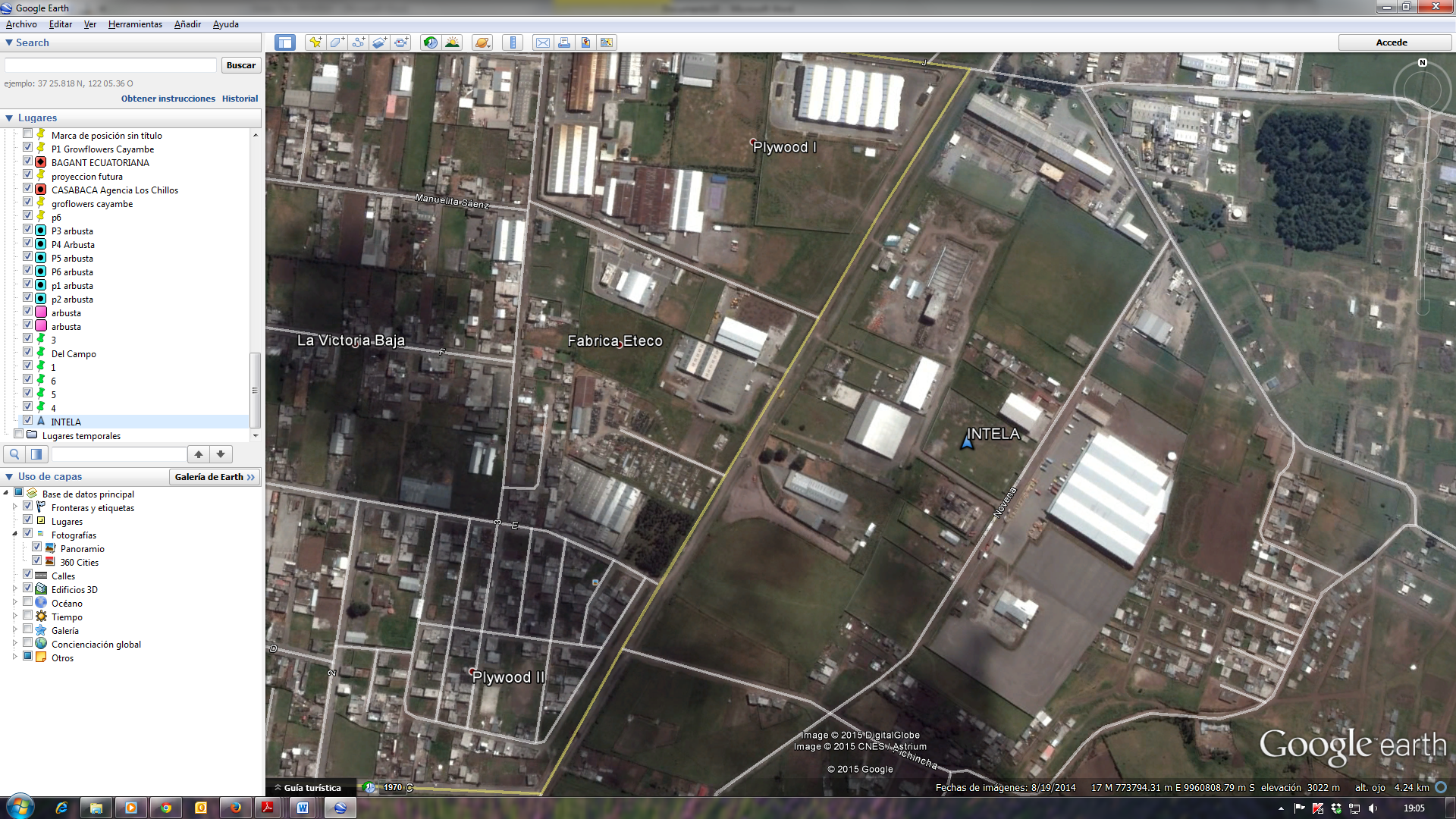 Fuente:  Google Earth 2014Fuente:  Google Earth 2014Fase:Número de Predio:Compatibilidad de Uso de SueloConstrucción y Operación678994PERMITIDO      (Informe No. 72977)REQUISITO LEGAL              ANEXO 1 - OM 404PROPUESTA DEL PROCESO DE PARTICIPACIÓN SOCIAL PARA PROYECTOS NUEVOS QUE REQUIEREN DE LICENCIA AMBIENTAL IIIArt. 35Presentación de documentación para coordinación institucional con la Secretaría de AmbienteDocumentos Adjuntos:Borrador de Estudio de Impacto Ambiental Ex AnteMapa políticoListado de sujetos de participación social.Art. 36 Convocatoria al PPSPara la difusión de la convocatoria se utilizará los siguientes medios:Entrega de invitación individual (conforme el modelo de carta OM 404), documento adjuntoEntrega de invitación colectiva en 3 instituciones identificadas: Administración Zonal Quitumbe, Unidad de Policía Comunitaria del Parque Industrial de Turubamba. Iglesia de la Parroquia de San Juan de TurubambaPublicación por tres días consecutivos en un medio de prensa escrita de la ciudad.Art. 37Disponibilidad del borrador del EsIA para la revisión de la ciudadaníaSe instalará un Centro de Información Pública en el predio del Proponente, que estará habilidado por 7 días consecutivos hasta la ejecución de la Reunión Informativa del Estudio de Impacto Ambiental de INTELA CIA. LTDA.  Art. 38Aplicación del PPSSe plantea como fecha tentativa para la realización del PPS lo siguiente:Fecha:  sábado 11 de julio del 2015, Hora: 11:00Lugar:  en las instalaciones de INTELA PLANTA INDUSTRIAL SUR –             Calle Novena del Parque Industrial del SurLugar en donde se adecuará las facilidades necesarias para el público que asista a la reunión informativa (carpa, sillas, pizarra)Se utilizará el Formato de Registro de Asistencia y Acta de Mecanismo de PPS conforme la OM 404.Art. 39Informe de Sistematización del PPSSe realizará conforme Art 22 del Anexo 1 de la OM 404Art. 40 Ingreso del Proceso de Participación SocialEl informe de sistematización del PPS será presentado con el Estudio de Impacto Ambiental Ex Ante y Plan de Manejo Ambiental definitivo para revisión de la Secretaría de Ambiente conjuntamente con todos los respaldos físicos y digitales del proceso.Carlos Andrés Bucheli
Gerente General
INTELA CIA. LTDA.Bernardo Guevara
Director de la Gestión de la Calidad AmbientalSecretaría de Ambiente del DMQ